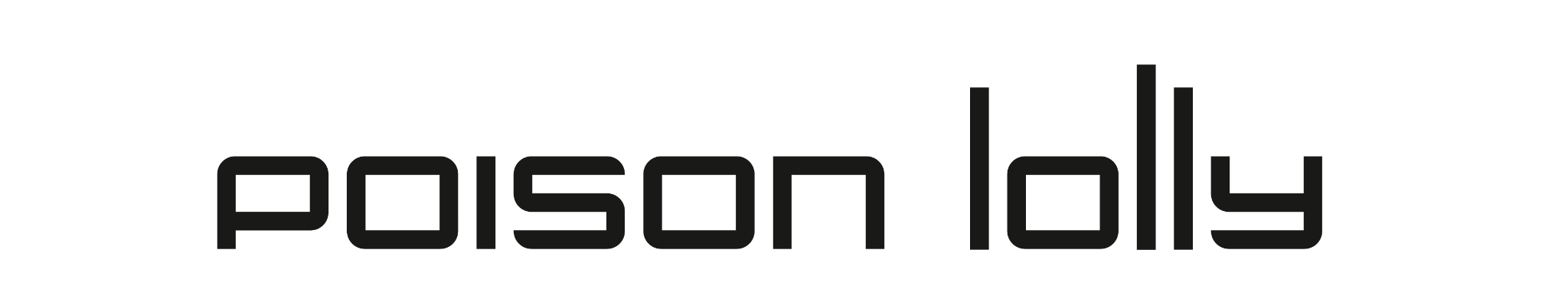 _____
BiografiePoison Lolly maakt atmosferische, experimentele pop met invloeden uit minimal music, alternative en EDM. Piano en zang worden aaneen gesmeed tot hypnotiserende songs met toevoeging van zelf ontwikkelde sounds, effecten en af en toe wat gitaar. Het Haagse duo bestaat uit Mariëlle Pronk (vocalist) en Marcus Graf (componist, multi-instrumentalist). Wanneer de twee elkaar ontmoeten in de nazomer van 2014 ontstaat er al snel een intense, muzikale band. Met een gedeelde liefde voor texturen en langzaam, ontwikkelende structuren, lijkt de muziek zichzelf te schrijven en vanaf de koude winterdagen van 2014 - 2015 is Poison Lolly een feit. Muzikale invloeden: Radiohead, Lamb, Steve Reich, Nina Simone, Kate Bush.Vanaf 2017 laat Poison Lolly voor het eerst echt van zich horen bij onder meer Laagtij, Gluren bij de Buren, Loevesteinsessies, Submarine Festival en Hoogtij. In 2020 is er een live stream gig en komt een eerste videoclip No Way Out uit. In 2021 brengen ze hun eerste EP “Origins” uit én de 3 singles: Komorebi, No Way Out en Inside, Out!. Deze tracks krijgen volop aandacht van de Noord Hollandse radiozender Alternative FM. In 2022 verschijnt Loft op het Various Artists album Antilounge #32 bij het gelijknamige record label Antilounge en spelen ze live bij de presentatie in The Grey Space en in Studio Loos.Poison Lolly zal in 2023 opnieuw van zich laten horen; er komen een aantal spannende releases aan en momenteel werken Marcus en Mariëlle aan een 2e videoclip. _____ContactMariëlle  06 - 10 89 16 20Marcus   06 - 24 77 57 27poisonlollymusic@gmail.compoisonlolly.compoison lolly.bandcamp.com facebook  //  instagram  //  youtube 